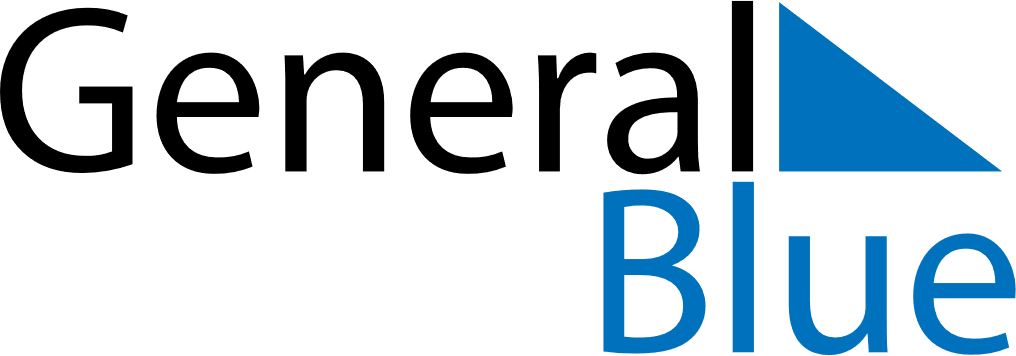 October 2020October 2020October 2020October 2020CroatiaCroatiaCroatiaSundayMondayTuesdayWednesdayThursdayFridayFridaySaturday1223456789910Independence Day111213141516161718192021222323242526272829303031